EUROPASS IGAZOLVÁNYOK ÁTADÁSAAz Europass igazolványokat és a munkátatók által kiállított igazolásokat a diákok ünnepélyes keretek között vehették át a karácsonyi iskolai ünnepségen. Ezen dokumentumok birtokában a  külföldi gyakorlatot teljesítő tanulók  mind a hazai , mind a külföldi munkaerőpiacon való elhelyezkedéskor  előnyben részesülnek. 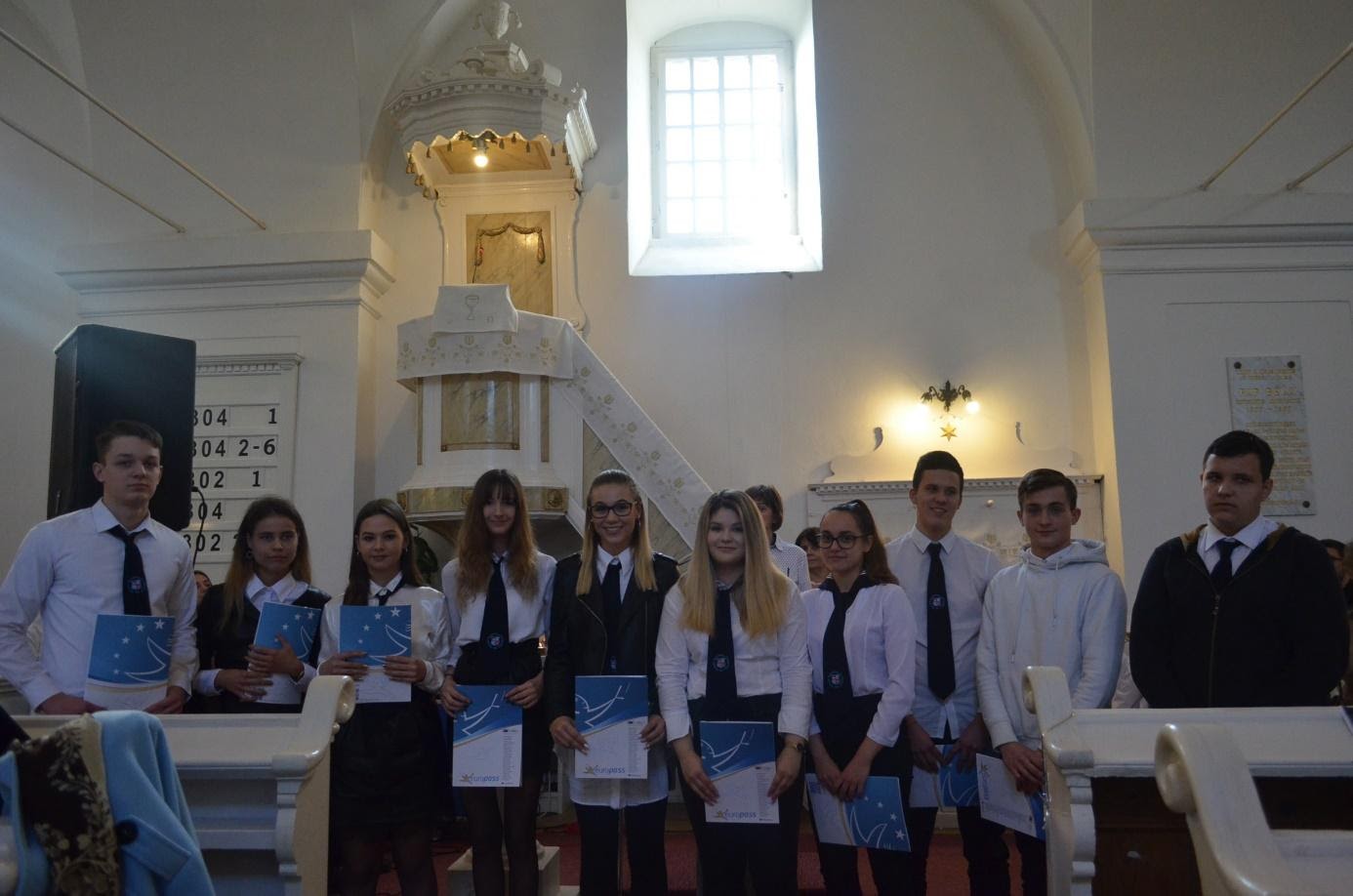 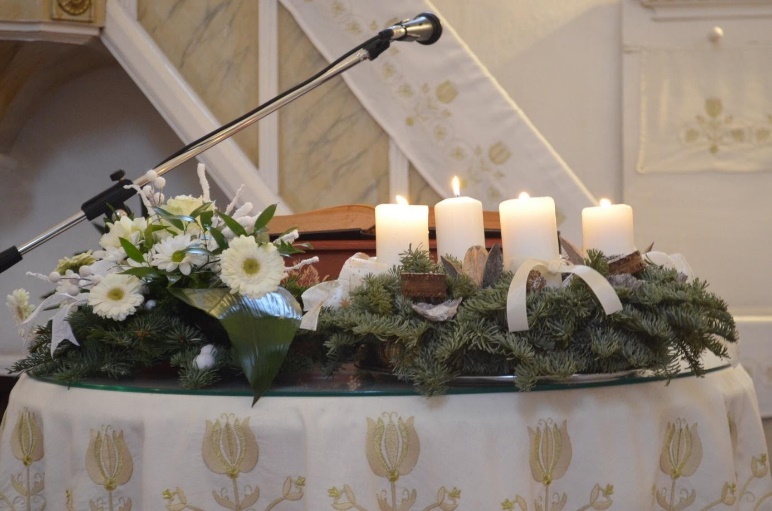 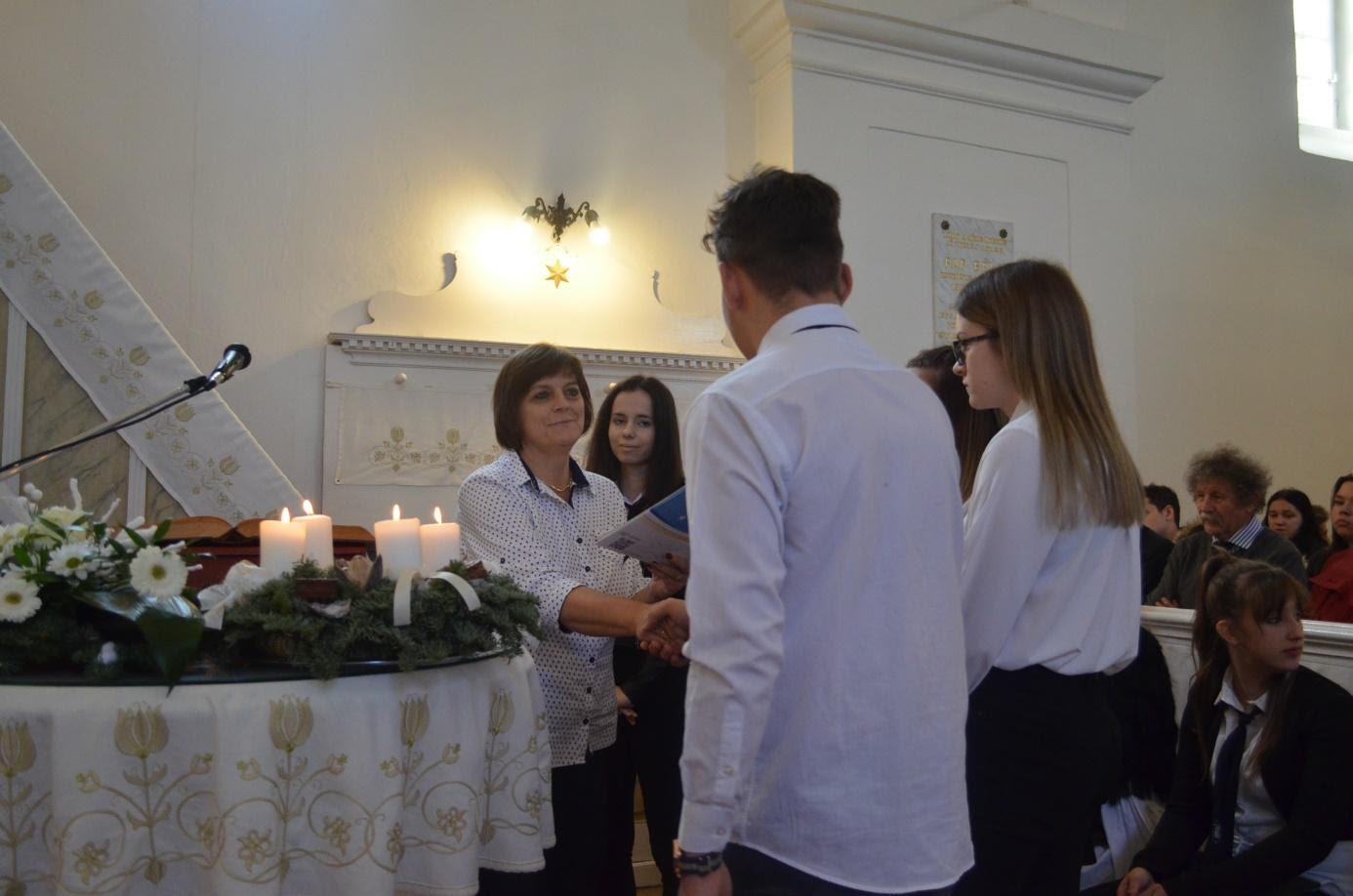 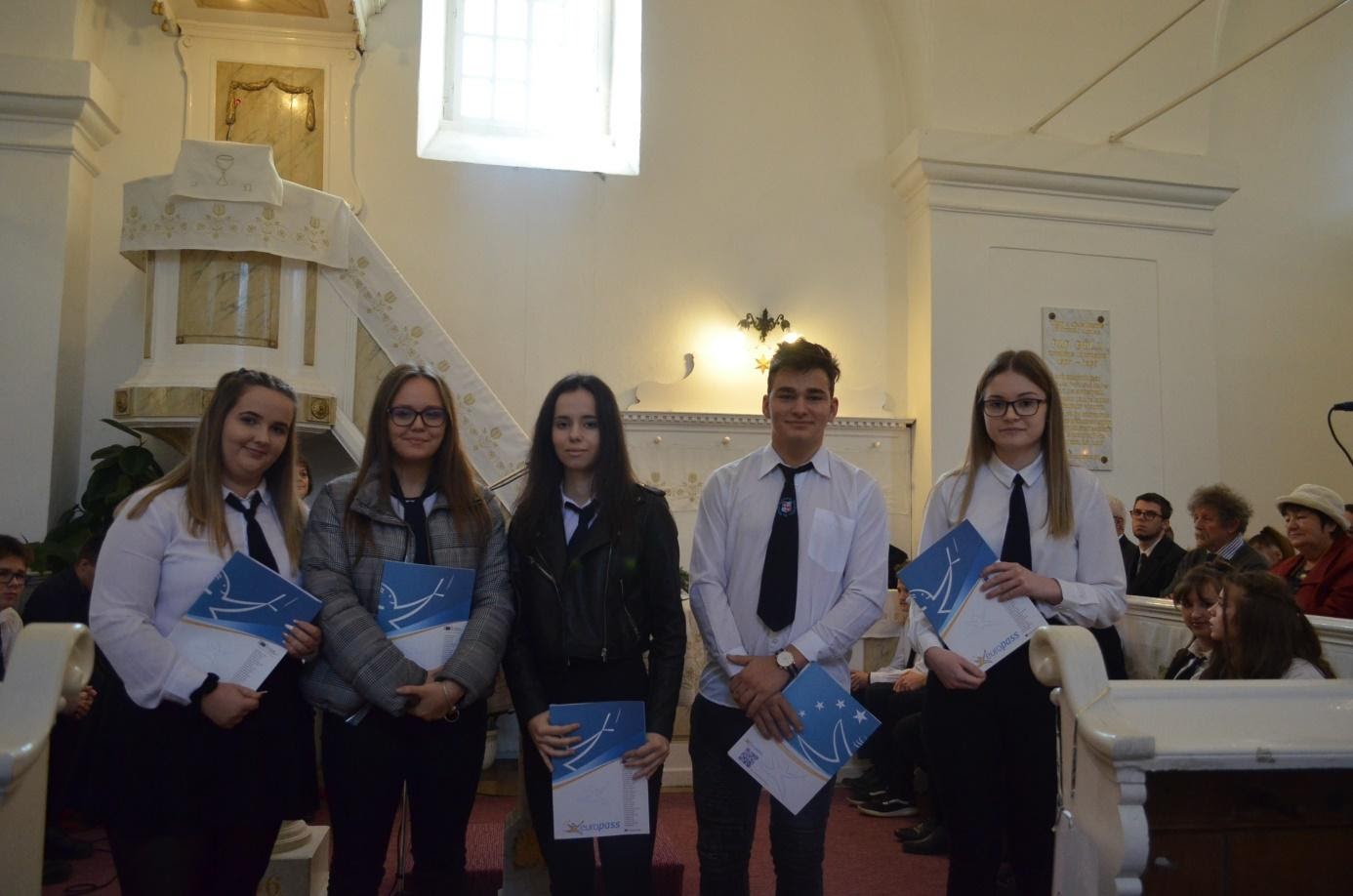 